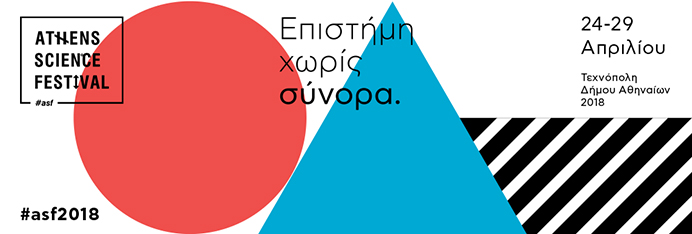 Science without borders
«Επιστήμη χωρίς σύνορα»Athens Science Festival 2018
Τεχνόπολη Δήμου Αθηναίων24 – 29 Απριλίου 2018To Athens Science Festival επιστρέφει φέτος, για 5η συνεχόμενη χρονιά, με ένα πρόγραμμα εκτός… ορίων, σε ιδέες και δημιουργικότητα. Ο θεσμός που ενθουσίασε το κοινό της Αθήνας, αλλά και όλης της Ελλάδας, αυτόν τον Απρίλιο φιλοδοξεί να παρουσιάσει σε μικρούς και μεγάλους το πιο συναρπαστικό, ελκυστικό, δημιουργικό και ελεύθερο από περιορισμούς, προκαταλήψεις και συμβάσεις πρόσωπο της επιστήμης. Από τις 24 έως τις 29 Απριλίου, στην Τεχνόπολη, σε ένα πλούσιο πρόγραμμα με εκθέσεις, παρουσιάσεις, εργαστήρια, προβολές και συζητήσεις - ομιλίες από καταξιωμένους Έλληνες και ξένους επιστήμονες, οι επισκέπτες θα γνωρίσουν και θα γιορτάσουν την απελευθερωτική δύναμη της επιστήμης. Αυτό είναι το θέμα του φετινού φεστιβάλ, που έχει motto το «Επιστήμη χωρίς σύνορα»: Πώς οι επιστημονικές ανακαλύψεις ξεπερνούν τα γεωγραφικά, γνωστικά και ιδεολογικά σύνορα, και δημιουργούν νέες προοπτικές και νέους δρόμους εξερεύνησης της ανθρώπινης διάνοιας. Το Athens Science Festival διοργανώνεται από τον εκπαιδευτικό οργανισμό «Επιστήμη Επικοινωνία – SciCo», το British Council, την Τεχνόπολη Δήμου Αθηναίων, το Σύνδεσμο Υποτρόφων του Ιδρύματος Ωνάση και τη Γενική Γραμματεία Έρευνας και Τεχνολογίας. Υλοποιείται σε συνεργασία με ακαδημαϊκούς και ερευνητικούς φορείς και εκπαιδευτικούς οργανισμούς.Ανακαλύψτε μαζί μας έναν κόσμο ελεύθερο από όρια, στερεότυπα και συμβάσεις, στο Athens Science Festival 2018. Σύντομα, θα ανακοινωθούν περισσότερα science νέα με φεστιβαλική διάθεση! Stay tuned! Ημέρες & Ώρες λειτουργίας:Τρίτη 24 Απριλίου: Τελετή έναρξης στις 18.30Τετάρτη 25 έως Παρασκευή 27 Απριλίου: 09:00 έως 23:00Σάββατο 28 & Κυριακή 29 Απριλίου: 11:00 έως 23:00Πληροφορίες:http://www.athens-science-festival.gr/Τεχνόπολη Δήμου Αθηναίων: Πειραιώς 100, Γκάζι, 213 0109300, 213 0109324
press@athens-technopolis.gr , www.technopolis-athens.comΠρόσβαση: Μετρό: Σταθμός «Κεραμεικός», Τρόλεï: No. 21 (από Ομόνοια), Στάση «Φωταέριο», Λεωφορεία: 049, 815, 838, 914, Β18, Γ18, Στάση «Φωταέριο»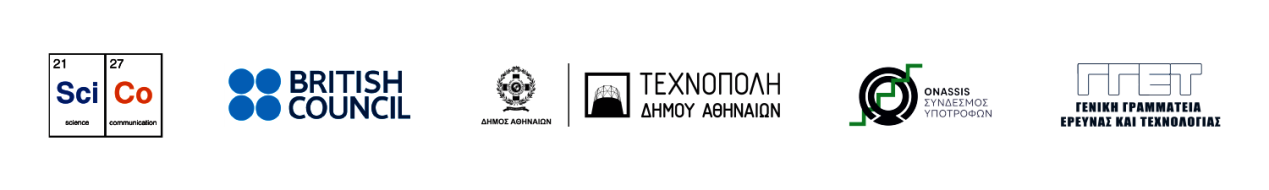 